AZIONI FORMATIVE PER LA CONOSCENZA E L’UTILIZZO DEI DATI OPEN CONTENUTI NEL PORTALE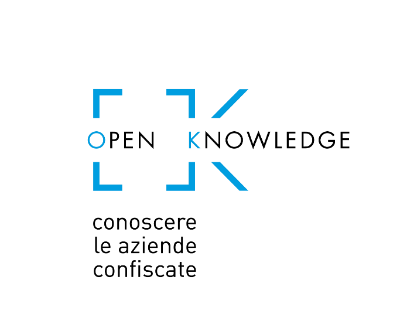 WEBINAR – Regione Puglia - BrindisiObiettivo generale:Nell’ambito della Linea 1 del Piano formativo, è prevista la realizzazione di due webinar di carattere divulgativo-informativo - per ciascuna Camera di commercio aderente al progetto - al fine di consentire la conoscenza dei contenuti del Portale “Open data Aziende confiscate” e della normativa di riferimento.Obiettivi specifici:Facilitare la fruizione degli open data sulle aziende confiscate, illustrati ed analizzati anche insieme ai dati di altre fonti informative, a partire dal Registro ImpresePotenziare le competenze degli utenti/fruitori del Portale anche attraverso l’acquisizione di conoscenze sulle economie dei territori in cui sono avvenuti i sequestri e le confische delle aziendeDestinatari:I soggetti che operano nelle cinque regioni obiettivo del progetto Open Knowledge (Basilicata, Calabria, Campania, Puglia, Sicilia) ed in particolare:PA ed Enti Locali;Nuclei dell’Agenzia nazionale per l’amministrazione e la destinazione dei beni sequestrati e confiscati alla criminalità (ANBSC) attivi presso le Prefetture;Funzionari dell’ANBSC presso le 3 sedi territoriali site a Reggio Calabria, Palermo, Napoli;Componenti tavoli provinciali permanenti sulle aziende sequestrate e confiscate, presso le prefetture-uffici territoriali del Governo (art 41 ter Codice Antimafia);Funzionari delle Camere di commercio;Associazioni di categoria e Comitati per l’imprenditorialità;Avvocati, dottori commercialisti, amministratori giudiziari;Cooperative appartenenti al Terzo settore delle Regioni;Scuole superiori, Università (con riguardo alle facoltà economiche) e Centri di ricerca;Altri Stakeholder.Articolazione dei webinar:Si prevede l’erogazione di due moduli:Il primo di carattere generale, finalizzato alla condivisione degli elementi conoscitivi di base utile per approfondire due temi:Il processo di sequestro e confisca e l’impatto sulle aziende: il decreto legislativo, 06/09/2011 n° 159 e s.m.i. (Codice Antimafia): le misure di prevenzione e le procedure di gestione, destinazione ed assegnazione delle aziende confiscate;le novità introdotte nel Codice Antimafia per la sostenibilità dei processi di trasparenza e supporto allo sviluppo delle aziende confiscate.Le funzionalità del Portale “Open data aziende confiscate – Sezione pubblicale caratteristiche tecniche degli open data;gli open data contenuti nel portale e le modalità per il loro utilizzo;le tipologie di dati contenuti e la loro fonte;l’architettura di funzionamento del portale: l’interconnessione tra la banca dati dell’Agenzia dei Beni confiscati e il Registro Imprese delle Camere di commercio;le funzioni accessibili tramite il Portale: le statistiche e gli open dataIl secondo di carattere tecnico, finalizzato ad approfondire le tematiche e gli strumenti di particolare rilievo utili per il monitoraggio e la gestione delle aziende confiscate ed in particolare:il ruolo e la funzionalità del Registro delle Imprese delle Camere di commercio, quale presidio di pubblicità legale e per la conoscenza sulle imprese;la metodologia di elaborazione e l’utilizzo delle analisi di bilancio delle aziende confiscate;la metodologia di stima e l’utilizzo delle analisi dei potenziali di mercato delle aziende confiscate;la metodologia e le chiavi di lettura utilizzate nelle analisi di contesto esterno in cui operano le aziende confiscate (ambito economico, sociale e illegalità)Durata e modalità di fruizione:Orario di svolgimento: 10.00 – 13.00 3 ore in web conference per ciascun modulo, tramite una piattaforma di web conference messa a disposizione da Si.Camera (anche in differita su richiesta)Periodo di realizzazione:  Modalità di adesione: (Ciascuna Camera di commercio inserirà il funzionario e la mail di riferimento per la raccolta delle adesioni)Docenza: Modulo 1: Di Buccio Stefania, Pellegrini StefaniaModulo 2: Appio Luisa, Donativi Vincenzo, Bruno Antonio, Carbone Marco, Martiniello LauraRegioni/CCIAA coinvolteMODULO 1MODULO 2MODULO 2Puglia (Brindisi)16 maggio 202216 maggio 202227 maggio 202227 maggio 2022